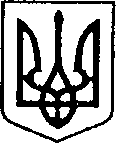 УКРАЇНАЧЕРНІГІВСЬКА ОБЛАСТЬН І Ж И Н С Ь К А    М І С Ь К А    Р А Д АВ И К О Н А В Ч И Й    К О М І Т Е ТР І Ш Е Н Н Явід _______________2021р.		м. Ніжин		                             № _____Про розгляд матеріалівкомісії з питань захисту прав дитини	Відповідно до статей 34, 42, 51, 52, 53, 59, 73 Закону України «Про місцеве самоврядування в Україні», Регламенту виконавчого комітету Ніжинської міської ради VIII скликання, затвердженого рішенням Ніжинської міської ради Чернігівської області від 24 грудня 2020 року № 27-4-2020 розглянувши заяви громадян, виконавчий комітет міської ради вирішив:На підставі статей 176, 177 Сімейного кодексу України, статей 17, 18 Закону України «Про охорону дитинства», статті 12 Закону України «Про основи соціального захисту бездомних осіб і безпритульних дітей», статті 32 Цивільного кодексу України дозволити:…, … , … подарувати … ¾ частини квартири … в місті Ніжині, що належить їм згідно зі свідоцтвом про право власності на житло …, в якій на реєстраційному обліку перебуває малолітня … р.н.. При цьому права та інтереси дитини не будуть порушені, оскільки місце її реєстрації не зміниться.… подарувати … 10/25 частин житлового будинку … в місті Ніжині, що належить йому на підставі договору дарування …, на реєстраційному обліку в якому перебувають малолітні діти: … р.н., … р.н., та 10/25 часток земельної ділянки площею 0,1000 га за адресою: …. При цьому права та інтереси дітей не будуть порушені, оскільки місце їх реєстрації не зміниться.… подарувати … житловий будинок …в місті Ніжині, що належить їй на підставі свідоцтва про право власності на нерухоме майно …, на реєстраційному обліку в якому перебувають малолітні діти: … р.н., … р.н., та земельну ділянку площею 0,0591 га за адресою: місто Ніжин, …. При цьому права та інтереси дітей не будуть порушені, оскільки місце їх реєстрації не зміниться.… та … укласти договір про припинення права на аліменти для малолітньої дитини …. р.н., у зв’язку з передачею права власності на нерухоме майно на ім’я малолітньої … р.н., а саме: ½ частки квартири …в місті Ніжині, що належить батьку дитини, …. … подарувати … 1/2 частину квартири …в місті Ніжині, що належить їй згідно зі свідоцтвом про право власності на житло … та договором дарування …, в якій на реєстраційному обліку перебувають малолітні … р.н., … р.н. При цьому права та інтереси дітей не будуть порушені, оскільки місце їх реєстрації не зміниться… подарувати … 1/4 частину квартири … в місті Ніжині, що належить йому згідно зі свідоцтвом про право власності на житло …, в якій на реєстраційному обліку перебувають малолітні …., …. р.н. При цьому права та інтереси дітей не будуть порушені, оскільки місце їх реєстрації не зміниться.… подарувати … житловий будинок … в місті Ніжині, що належить їй на підставі свідоцтва про право на спадщину …, на реєстраційному обліку в якому перебуває малолітня дитина ….. р.н. При цьому права та інтереси дитини не будуть порушені, оскільки місце її реєстрації не зміниться.…. дати згоду неповнолітній дитині ….р.н., на укладання та підписання договору купівлі-продажу, за яким неповнолітня продає 1/4 частину житлового будинку … у місті Ніжині та ½ частину земельних ділянок площею 0,05 га та площею 0,0475 га за адресою: місто Ніжин, …..Неповнолітній дитині …. р.н., яка буде діяти за нотаріально посвідченою згодою мами, …, на укладання та підписання договору купівлі-продажу, за яким неповнолітня продає 1/4 частину житлового будинку ….у місті Ніжині та ½ частину земельних ділянок площею 0,05 га та площею 0,0475 га за адресою: місто Ніжин, …… .… подарувати …. ¾ частки будинку …. в місті Ніжині, що належить їй на підставі свідоцтва про право на спадщину ….., на реєстраційному обліку в якому перебуває малолітня дитина …… р.н., та ¾ частки земельної ділянки площею 0,1000 га за адресою: місто Ніжин, вулиця …. в місті Ніжині. При цьому права та інтереси дитини не будуть порушені, оскільки місце її реєстрації не зміниться.….. подарувати ….. 1/12 частину житлового будинку ….. в місті Ніжині, що належить їй на підставі свідоцтва про право на спадщину ….., на реєстраційному обліку в якому перебуває малолітня дитина ….р.н.. При цьому права та інтереси дитини не будуть порушені, оскільки місце її реєстрації не зміниться.…. подарувати …. 5/6 частин житлового будинку ….. в місті Ніжині, що належить їй на підставі свідоцтва про право на спадщину …., свідоцтва про право на спадщину….., договору про надання у безстрокове користування земельної ділянки для будівництва індивідуального житлового будинку на праві приватної власності з числом кімнат від однієї до п’яти включно ….., на реєстраційному обліку в якому перебуває малолітня дитина …. р.н.. При цьому права та інтереси дитини не будуть порушені, оскільки місце її реєстрації не зміниться.…., ….. купити на ім’я малолітнього ….. р.н., 1/3 частину квартири ….. в місті Ніжині та підписати договір купівлі-продажу.…, ….. продати від імені малолітнього …. р.н., 1/3 частину кімнати …. в місті Ніжині, Чернігівської області при умові купівлі на його ім’я 1/3 частини квартири …… в місті Ніжині та підписати договір купівлі-продажу.….. та ….. укласти договір про поділ майна в натурі, що перебуває у спільній частковій власності в будинку …… в місті Ніжині, в якому на реєстраційному обліку перебувають малолітні діти: ….. р.н., ….. р.н., ….. р.н., ….. р.н. При цьому права та інтереси малолітніх не будуть порушені, оскільки місце їх реєстрації не зміниться.…. та ….. укласти договір про поділ майна в натурі, що перебуває у спільній частковій власності в будинку ….. в місті Ніжині, в якому на реєстраційному обліку перебувають малолітні діти: …..р.н., ….. р.н., ….. р.н. При цьому права та інтереси дітей не будуть порушені, оскільки місце їх реєстрації не зміниться.…. та ….. укласти договір про поділ майна в натурі, що перебуває у спільній частковій власності в будинку ….. в місті Ніжині, в якому на реєстраційному обліку перебувають малолітня дитина: ….. р.н. При цьому права та інтереси дитини не будуть порушені, оскільки місце її реєстрації не зміниться.….. та ….. від імені малолітньої дитини ……р.н., розробити документацію із землеустрою та набуття земельної ділянки у власність із цільовим призначенням для ведення особистого селянського господарства площею 2 га на території …..…. від імені малолітньої дитини ….., ….. р.н., розробити документацію із землеустрою та набуття земельної ділянки у власність за адресою вулиця: ….. в місті Ніжині, Чернігівської області.2. На підставі статей 19, 164 Сімейного кодексу України затвердити висновок виконавчого комітету, як органу опіки та піклування, про те, що …… доцільно позбавити батьківських прав стосовно його сина ….., ….. року народження.3. На підставі статей 243, 244 Сімейного кодексу України, статей 58, 61, 62, 63 Цивільного кодексу України, пунктів 2.1, 2.2, 2.4, 3.1 Правил опіки та піклування призначити ….. опікуном над малолітньою дитиною ….., ….. р.н., який має статус дитини, позбавленої батьківського піклування, та видати посвідчення опікуна.4. На підставі Закону України «Про забезпечення організаційно-правових умов соціального захисту дітей-сиріт та дітей, позбавлених батьківського піклування» та згідно постанови Кабінету Міністрів України від 24.09.2008 р. № 866 «Питання діяльності органів опіки та піклування, пов’язаної із захистом прав дитини» встановити малолітньому ……, …. р. н., статус дитини, позбавленої батьківського піклування, оскільки мати дитини, …. р.н., позбавлена батьківських прав (рішення Ніжинського міськрайонного суду Чернігівської області від …… року справа № …..). Відомості про батька записані відповідно до частини 1 статті 135 Сімейного кодексу України. Дитина тимчасово влаштована в родину …… за адресою: місто Ніжин, …...5.Начальнику служби у справах дітей Рацин Н.Б. забезпечити оприлюднення даного рішення на офіційному сайті міської ради протягом 5 робочих днів з дня його прийняття.6. Контроль за виконанням рішення покласти на заступника міського голови з питань діяльності виконавчих органів ради Грозенко І.В..Міський голова                                                                         Олександр КОДОЛАПояснювальна запискадо проекту рішення «Про розгляд матеріалів комісії з питань захисту прав дитини»Відповідно до статей 34, 42, 51, 52, 59, 73 Закону України «Про місцеве самоврядування в Україні», виконавчий комітет міської ради має право розглядати питання щодо правових засад захисту прав малолітніх (неповнолітніх) дітей.Проект рішення складається з чотирьох розділів:Розділ І. З метою захисту прав та інтересів малолітніх та неповнолітніх дітей, на підставі статей 176, 177 Сімейного кодексу України, статей 17, 18 Закону України «Про охорону дитинства», статті12 Закону України «Про основи соціального захисту бездомних осіб і безпритульних дітей», статті 32 Цивільного кодексу України виконавчий комітет, як орган опіки та піклування, дає згоду на вчинення правочинів з майном, право власності чи право на користування яким мають діти.Розділ ІІ. На підставі статті 19. статті 164 Сімейного кодексу України виконавчий комітет, як орган опіки та піклування надає висновок про те, що батька (матір) доцільно (або недоцільно) позбавити батьківських прав стосовно малолітньої (неповнолітньої) дитини.Розділ ІІІ. На підставі ст. ст. 243, 244 Сімейного кодексу України, ст.ст. 58, 61, 62, 63 Цивільного кодексу України, п.2.1, 2.2, 2.4, 3.1 Правил опіки та піклування виконавчий комітет, та згідноп.42 постанови Кабінету Міністрів України від 24.09.2008 р. № 866 «Питання діяльності органів опіки та піклування, пов’язаної із захистом прав дитини» виконавчий комітет, як орган опіки та піклування, призначає опіку (піклування) над дитиною яка має статус дитини-сироти, дитини, позбавленої батьківського піклування.Розділ ІV. На підставі Закону України «Про забезпечення організаційно-правових умов соціального захисту дітей-сиріт та дітей, позбавлених батьківського піклування» та згідно постанови Кабінету Міністрів України від 24.09.2008 р. № 866 «Питання діяльності органів опіки та піклування, пов’язаної із захистом прав дитини» виконавчий комітет, як орган опіки та піклування встановлює статус дитини-сироти, дитини, позбавленої батьківського піклування.Даний проект рішення містить інформацію, яка належить до конфіденційної та без згоди осіб, яких вона стосується, опублікуванню не підлягає відповідно до статті 32 Конституції України, статей 301, 302 Цивільного кодексу України, Закону України «Про доступ до публічної інформації» №2939-VIвід 13.01.2011р., «Про захист персональних даних» №2297-VIвід 01.06.2010 р. Проект рішення оприлюднений на сайті Ніжинської міської ради з 06.04.2021 р.Даний проект рішення потребує дострокового розгляду, оскільки рішення стосується соціально-правового захисту дітей.Враховуючи вищевикладене, проект рішення «Про розгляд матеріалів комісії з питань захисту прав дитини» може бути розглянутий на засіданні виконавчого комітету з позитивним вирішенням питання.Доповідати проект рішення «Про розгляд матеріалів комісії з питань захисту прав дитини» на засіданні виконавчого комітету Ніжинської міської ради буде начальник служби у справах дітей Рацин Н.Б.Заступник міського голови з питань діяльності виконавчих органів ради                                                         Ірина ГРОЗЕНКОВізують:Начальник служби у справах дітей                                        Наталія РАЦИНЗаступник міського головиз питань діяльності виконавчих органів ради                        Ірина ГРОЗЕНКОКеруючий справами                                                                  Валерій САЛОГУБНачальник відділу юридично-кадровогозабезпечення                                                                               В’ячеслав ЛЕГА